Coordinación Técnico Pedagógica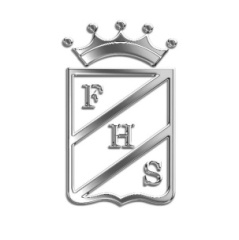 Colegio Florida High SchoolLista de Útiles Escolares Cuarto Básico2020Estimadas familias: Junto con saludarles, les damos la bienvenida al año escolar 2020.Los alumnos deberán traer todos los días en su mochila una revista o un libro de su interés para “comenzar su día leyendo”, según nuestro plan de Fomento Lector (Carácter Obligatorio). Padres y/o apoderados es primordial que tengan un correo electrónico activo, el que debe ser revisado periódicamente, éste será el mecanismo de comunicación oficial entre los profesores  y los apoderados(as). Adicionalmente se solicitará el uso de un cuaderno pequeño como medio de comunicación escrita y para pegar las respectivas comunicaciones en él.Los cuadernos deben estar disponibles desde el primer día de clases, éstos deben estar marcados con el nombre del niño/a en la tapa con un tamaño grande y visible. Una vez que los textos ministeriales sean entregados a los y las estudiantes, es obligatorio portarlo según horario.Materiales de estuche: Se solicita mantener el estuche personal completo, todo debe estar marcado con el nombre del alumno(a) con los útiles que se detallan a continuación, los que serán utilizados en todas las asignaturas,  de ser necesario se solicita que reponga los materiales durante el año.Cuadernos: Los cuadernos deben venir forrados del color indicado y marcados con el nombre de los(as) alumna(as) y el curso respectivo.Carpetas para portafolios asignaturas: Lenguaje -Matemáticas-Ciencias-Inglés e Historia)  Cada carpeta debe estar marcada en la portada con el nombre del o la estudiante, asignatura y curso.Textos de Lectura Complementaria:Materiales para Lenguaje: Materiales para Matemática: Materiales para Historia: Los materiales serán solicitados por el profesor de la asignatura con anticipación.Materiales para Artes: Éstos materiales se solicitarán con anticipación a la clase en que serán utilizados.Materiales para Inglés: Materiales adicionales para proyectos en específicos, se solicitarán clase a clase a lo menos con una semana de anticipación.Materiales para Música: Materiales para Tecnología: Materiales adicionales para proyectos en específicos, se solicitarán clase a clase a lo menos con una semana de anticipación.Educación Física: El Uniforme de educación física se debe ajustar al reglamento interno del colegio. Todo el material y prendas de vestir deben estar marcados con el nombre y el curso del alumno o alumna.Materiales de uso personal:CantidadProductos 1 Lápiz bicolor. 1Caja de lápices de colores de 12 colores. 2Destacadores colores a elección. 1Sacapuntas. 1Pegamento en barra. 1Regla de 20 centímetros. 1Tijera punta roma. 3Lápices grafito Nº2 o portaminas Nº 0.91Goma de borrar. Cantidad AsignaturaTipo de Cuaderno o CarpetaColor de Forro2Lenguaje y Comunicación Cuadernos universitarios de 100 hojas, cuadro grande.Rojo1Inglés Cuaderno universitario de 100 hojas, cuadro grande.Rosado2MatemáticaCuadernos universitarios de 100 hojas, cuadro grande.Azul1Historia Cuaderno universitario de 100 hojas, cuadro grande.Blanco1Ciencias Naturales Cuaderno universitario de 100 hojas, cuadro grande.Amarillo1Religión Cuaderno universitario de 100 hojas, cuadro grande.Celeste1Música Carpeta con acoclipsverde1TecnologíaCuaderno universitario de 100 hojas, cuadro grande.NaranjoCantidad AsignaturaTipo de Carpeta1Lenguaje y Comunicación Carpeta de color rojo con acoclips para usar como portafolios con 20 fundas plásticas transparentes, tamaño oficio. 1Inglés Carpeta de color rosado con acoclips para usar como portafolios con 20 fundas plásticas transparentes, tamaño oficio.1Matemática Carpeta de color azul con acoclips para usar como portafolios con 20 fundas plásticas transparentes, tamaño oficio.1Historia Carpeta de color blanco con acoclips para usar como portafolios con 20 fundas plásticas transparentes, tamaño oficio.1Ciencias Naturales Carpeta de color amarillo con acoclips para usar como portafolios con 20 fundas plásticas transparentes, tamaño oficio. Nombre Autor Editorial Mes Evaluación Las aventuras de Romeo Palote, detectivePablo NogueraZig ZagMarzo Policarpo en ManhattanPoli DélanoZig ZagAbril Cuentos de siempre para niños de hoyFloridor PérezZig ZagmayoCuentos para MarisolMarta BrunetZig ZagJunio De brujas caprichosas y hadas desencantadas.Josefina HeppZig ZagJulio Julito Cabello contra la lata tóxica.Esteban CabezasSM EdicionesAgosto Cuentos mapuches del Lago escondidoManuel GallegosZig ZagseptiembreQueridos Monstruos.Elsa BornemannAlfaguaraOctubre CantidadDescripción del Material1Diccionario de significados.1 Diccionario de sinónimos y antónimos.1Pizarra blanca 30x20 cms1Plumón pizarra negro. CantidadDescripción del Material1Transportador1Compás1EscuadraCantidadDescripción del Material1Caja de témpera 12 colores. 3Pinceles: Nº 5, 10 y 12 espatulados. 1Cajas de lápices scripto jumbo de 12 colores. 1Kilo de arcilla. (NO PASTA DASS) 1Caja de pasteles graso1Caja de lápices de 12 colores2Block de dibujo 1/8 (27x37.5) 1Block de dibujo ¼  (37,5 x 53,5)1Croquera de tamaño oficio marcada (Entregar 1º semana de marzo). CantidadDescripción del Material1 Metalófono  cromático de dos octavas o Glockenspiel.  CantidadDescripción del Material1Pendrive marcado con el nombre del alumno.CantidadMaterial1Buzo del colegio con polera amarilla (marcado). 1 parZapatillas deportivas blancas o negras. 1Útiles de aseo personal para cada clase de Ed. Física,  con polera de recambio institucional, bloqueador  y toalla. Cantidad Descripción del Material1 Delantal cuadrillé verde o cotona beige, con presilla para colgar y marcado con nombre y apellido en un lugar visible.1Lonchera con nombre del alumno o alumna y el curso respectivo. 1Cuaderno College/libreta de comunicaciones   para ser utilizado como medio de comunicación entre los profesores y los padres y/o apoderados. Forrado y marcado con nombre  y curso. 1 Estuche con cepillo  y pasta de dientes